КАРАР	                                                                     ПОСТАНОВЛЕНИЕ      25 апреля 2022 й.                           №26                               25 апреля 2022 г.О проведении месячника пожарной безопасности на территории сельского поселении Максим - Горьковский сельсовет муниципального района Белебеевский район Республики Башкортостан  В соответствии с Федеральным законом от 21.12.1994г. № 69-ФЗ «О пожарной безопасности», Постановлением Правительства Федерации от 12.04.2012 № 290 «О федеральном государственном пожарном надзоре», Законом Республики Башкортостан от 30.11.2005 № 243-з «О пожарной безопасности», Постановлением Правительства Республики Башкортостан о 16.04.2012 № 111 «О ежегодном комплексе мероприятий по обеспечению пожарной безопасности в весенне-летний период на территории Республики Башкортостан», в целях профилактики пожаров и обучения населения мерам пожарной безопасности, в связи с повышением опасности возникновения пожаров с наступлением весенне-летнего периода, во исполнение плана основных мероприятий муниципального района Белебеевский район Республик: Башкортостан Администрация сельского поселения Максим-горьковский сельсовет муниципального района Белебеевский район,ПОСТАНОВЛЯЮ:1. Провести с 25 апреля по 25 мая 2022 года на территории сельского поселении Максим - Горьковский сельсовет муниципального района Белебеевский район Республики Башкортостан месячник пожарной безопасности.2.Утвердить план организационно-практических мероприятий по обеспечению пожарной безопасности на территории сельского поселения Максим-Горьковский сельсовет  муниципального района Белебеевский район Республики Башкортостан в период проведения месячника пожарной безопасности с 25 апреля по 25 мая 2022 года. (Приложение №1).     3.Провести мероприятия по утвержденному плану организационно-практических мероприятий по обеспечению пожарной безопасности на территории сельского поселения Максим-Горьковский сельсовет  муниципального района Белебеевский район Республики Башкортостан в период проведения месячника пожарной безопасности с 25 апреля по 25 мая 2022 года.      4. Контроль за  исполнением  данного  постановления  оставляю за  собой.Глава сельского поселения		                                 Н.К. КрасильниковаПлан организационно-практических мероприятий по обеспечению пожарной
безопасности на территории сельского поселении Максим - Горьковский сельсовет муниципального района Белебеевский район Республики Башкортостан в период проведения месячника пожарной безопасностис 25 апреля по 25 мая 2022 годаБашkортостан РеспубликаhыБəлəбəй районы муниципальрайоныныӊМаксим – Горький ауыл советыауылбиләмәhе хакимиәте.Горькийис. ПУЙ ауылы, Баксаурамы,  3Тел.2-07-40 , факс: 2-08-98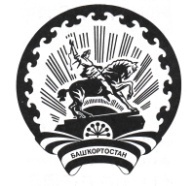 Республика БашкортостанАдминистрация сельского поселения Максим – Горьковский сельсовет муниципального района Белебеевский район 452014, с. ЦУП им. М.Горького, ул. Садовая, д. 3Тел. 2-07-40, факс: 2-08-98№Наименование мероприятийСроки проведенияОтветственный1Организация	проведения	обученияруководителей дачных кооперативов и садоводческих некоммерческих товариществ по предупреждению пожаров в весенне-летний пожароопасный период. Доведение до населения порядка использования открытого	огня	и разведения костров, в том числе в части запрещения использования открытого огня для приготовления пищи вне специально отведенных и оборудованных для этого мест, а также сжигания мусора в соответствии	с постановлением правительства Российской Федерации от 16 сентября 2020 года №1479 «Об утверждении правил противопожарного режима в Российской Федерации»до 01 мая2022 годаКрасильникова Н.К.2На территориях населенных пунктов поселения отведение специально выделенных площадок по сбору горючих отходов, мусора, сухой травянистой растительности, листьев и т.п. в контейнеры в или в мешки, а также организация	вывоза	мусора на санкционированные свалкидо 29 апреля2022 годаКрасильникова Н.К.3Проведение заседаний (выездных) КЧС и ОПБ	муниципального	районаБелебеевский район по вопросам реализации первичных мер пожарной безопасностидо 29 апреля2022 годаКрасильникова Н.К.4Организация	обучения	составапрофилактических групп по проведению профилактических мероприятий в жилом фонде, населенных пунктах, направленных на снижение рисков возникновения пожаров.В обязательном порядке рассмотреть вопросы по включению в состав групп представителей энергетических, газовых служб	и	других	общественных организаций.до 01 мая2022 годаКрасильникова Н.К.5Организация проведения работы с населением	по профилактикевозникновения пожаров в быту, по разъяснению действий при пожаре, правил вызова	пожарно-спасательных подразделений,	применения	средств пожаротушения, акцентировав внимание на	 профилактической работе смногодетными	семьями,	одинокимипрестарелыми	гражданами,	лицами,склонными к употреблению спиртных напитков и ведущими асоциальный образ жизни.до 29 апреля2022 годаКрасильникова Н.К.6Организация	межведомственноговзаимодействия	по	принятиюсвоевременных мер, связанных с уборкой территорий населенных пунктов, объектов экономики, подверженных	угрозе распространения природных пожаров от горючих материалов и сухой травянистой растительностив течение пожароопасно го периода 2022 годаКрасильникова Н.К.7В целях проведения профилактической работы по недопущению перехода пожаров на населенные пункты и лесной фонд	создание межведомственных мобильных групп по своевременному обнаружению загораний и выявлению виновных лиц. Спланировать маршруты патрулирования.Организация проведения совместных с органами внутренних дел, органами лесного контроля (надзора), плановых (рейдовых) осмотров, обследований в части соблюдения порядка выжигания сухой	травянистой растительности,порядка использования открытого огня и разведения костров, а также оперативной проверки	термических точек, обнаруженных средствами космического мониторингадо 29 апреля2022 годаКрасильникова Н.К.8Организация информирования населения через средства массовой информации, официальные сайты сельского поселения, Администрации МР Белебеевский район, городского и сельских поселений о действующем порядке содержания и ремонта внутридомового и внутриквартирного газового	оборудования,	правилах безопасного пользования газом в быту, о необходимости своевременноготехнического обслуживания и ремонта оборудования2 раза в неделюКрасильникова Н.К.9Организация проведения дополнительных мероприятий в рамках реализации акции «Автономный пожарный - в каждый дом, в каждую квартиру»ежедневноКрасильникова Н.К.10Проведение	проверок	источниковНаружного противопожарноговодоснабжения, состояния пирсов и подъездных путей к ним.до 10 мая2022 годаКрасильникова Н.К.11Проведение совместных рейдов с представителями СМИ, сотрудниками государственной	противопожарнойслужбы, сотрудников; органов внутренних дел по проверке противопожарного состояния жилых домов многодетных и неблагополучных семей, лиц, состоящих на профилактическом	учете,злоупотребляющих	спиртныминапитками, лиц, относящихся к категории социального риска, многодетных семей, одиноких и престарелых граждандо 25 мая2022 годаКрасильникова Н.К.12Реализация мероприятий по оказанию адресной помощи неблагополучным, многодетным семьям, инвалидам и одиноким престарелым гражданам по приведению жилищ в пожаробезопасное состояние, в том числе по оборудованию их жилищ автономными дымовыми пожарными извещателямив период месячника, постоянноКрасильникова Н.К.13Принятие мер по запрету сжигания мусора и сухой травы; вне установленных мест и вблизи населенных	пунктов, недопущению устройства на территориях общего пользования, садоводства или огородничества свалок горючих отходовдо 10 мая2022 годаКрасильникова Н.К.14Проведение	очистки	территорий,прилегающих к лесу от сухой травянистой растительности, пожнивных остатков, валежника, порубочных остатков, мусора и других горючих материалов либо отделению леса противопожарной минерализованной полосойдо 01 мая2022 годаКрасильникова Н.К.15Организация создания дополнительных постов, передвижных дозоров в лесах из числа местных жителей и волонтеров с целью пресечения возможных нарушений требований пожарной безопасности и незаконного проникновения в лесные массивы при введенных запретахдо 01 мая2022 годаКрасильникова Н.К.16Проведение мероприятий направленных на обеспечение пожарной безопасности парков, скверов, на территории сельского поселениядо 01 мая2022 годаКрасильникова Н.К.